MANAJEMEN KELAS DALAM IMPLEMENTASI KURIKULUM 2013 SEBAGAI UPAYA MENINGKATKAN HASIL BELAJARDI  SDN LUGINASARI 1 KOTA BANDUNG ARTIKEL JURNAL TESISUntuk Memenuhi Salah Satu Syarat Sidang Guna Memperoleh Gelar Magister Manajemen Pada Program Studi Magister Manajemen Konsentrasi Manajemen Pendidikan Oleh :Teti Jumasih NursimaNPM: 148020004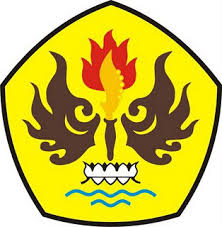 PROGRAM MAGISTER MANAJEMEN  PASCASARJANA UNIVERSITAS PASUNDANBANDUNG2017